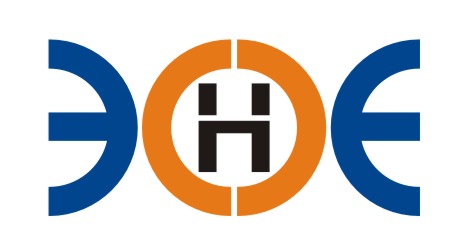 НЕКОММЕРЧЕСКОЕ ПАРТНЕРСТВО«ЭКСПЕРТНЫЕ ОРГАНИЗАЦИИ ЭЛЕКТРОЭНЕРГЕТИКИ»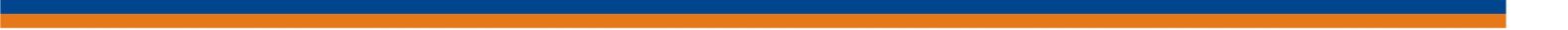 ПРОТОКОЛ № 04/2017-ЭС заседания Экспертного Совета Некоммерческого партнерства «Экспертные организации электроэнергетики»(далее – Партнерство)Санкт-Петербург «15» февраля 2017 г.	Начало заседания: 14:00 часов ПРИСУТСТВОВАЛИ 8 из 9 членов Экспертного Совета с правом голоса:Заир-Бек Андрей Измаилович - Президент;Рысс-Березарк Сергей Алексеевич;Лаппо Василий Иванович;Любо Игорь Александрович;Дмитренко Артем Викторович;Монахов Михаил Алексеевич;Корнев Владимир ГеннадьевичГеращенко Алексей Владимирович;Юденков Дмитрий Юрьевич - секретарь заседания.Кворум имеетсяПовестка дня:О замене Свидетельства о допуске ООО «ЭР АЙ КОНСТРАКШН ИНЖИНИРИНГ» в связи с изменением юридического адреса.О замене Свидетельства о допуске АО «Энергосервисная компания Ленэнерго» в связи с изменением организационно-правовой формы.1. По первому вопросу повестки дня: слушали Юденкова Д.Ю., который предложил, на основании предоставленного заявления о замене свидетельства о допуске к работам по подготовке проектной документации, которые оказывают влияние на безопасность объектов капитального строительства, в связи с изменением юридического адреса, заменить Свидетельство о допуске следующей организации:Решили:  заменить Свидетельство о допуске указанной организации.Итоги голосования:  принято единогласно.2. По второму вопросу повестки дня: слушали Юденкова Д.Ю., который предложил, на основании предоставленного заявления о замене свидетельства о допуске к работам по подготовке проектной документации, которые оказывают влияние на безопасность объектов капитального строительства, в связи с изменением организационно-правовой формы организации, заменить Свидетельство о допуске:Решили:  заменить Свидетельство о допуске указанной организации.Итоги голосования:  принято единогласно.Президент Партнерства 		_______________________		А.И. Заир-Бек Секретарь	_______________________	  Д.Ю.  Юденков№п/пНаименованиеИННОГРННомер и начало действия ранее выданного Свидетельства1.ООО «ЭР АЙ КОНСТРАКШН ИНЖИНИРИНГ»78203124651077847638395Свидетельство№ 0289-109-09/2011-СРО-П-080 от 01.03.2013№п/пНаименованиеИННОГРННомер и начало действия ранее выданного Свидетельства1.АО  «Энергосервисная компания Ленэнерго»78108468841117847478715Свидетельство № 0350-121-05/2014-СРО-П-080 от 29.12.2015 г.